窗体顶端1、作品组别填：“公共课”“专业课程一组”“专业课程二组”和类别的填写说明2、选好组别后，作品类别参照下图填写：（1）公共课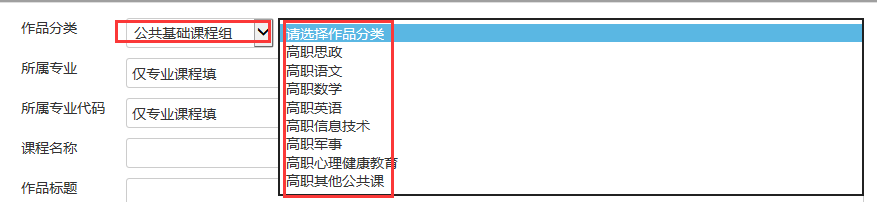 窗体底端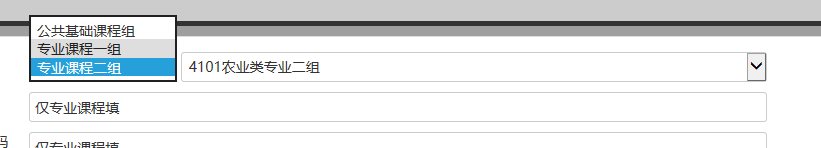 （2）专业课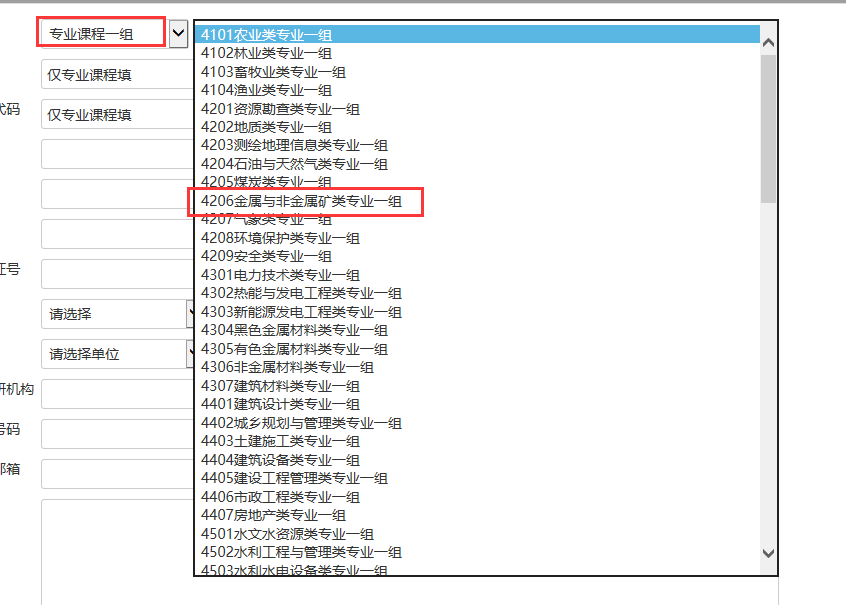 2022年校级教学能力比赛作品信息表2022年校级教学能力比赛作品信息表2022年校级教学能力比赛作品信息表2022年校级教学能力比赛作品信息表2022年校级教学能力比赛作品信息表2022年校级教学能力比赛作品信息表2022年校级教学能力比赛作品信息表2022年校级教学能力比赛作品信息表作品分类作品组别（参照标提示）（参照标提示）作品专业类别作品专业类别（参照标提示）（参照标提示）窗体顶端所属专业（请填全称，按新专业目录，公共课不填）（请填全称，按新专业目录，公共课不填）（请填全称，按新专业目录，公共课不填）（请填全称，按新专业目录，公共课不填）（请填全称，按新专业目录，公共课不填）（请填全称，按新专业目录，公共课不填）（请填全称，按新专业目录，公共课不填）窗体顶端所属专业代码（请按新专业目录代码填，公共课不填）（请按新专业目录代码填，公共课不填）（请按新专业目录代码填，公共课不填）（请按新专业目录代码填，公共课不填）（请按新专业目录代码填，公共课不填）（请按新专业目录代码填，公共课不填）（请按新专业目录代码填，公共课不填）窗体顶端课程名称窗体顶端作品标题窗体顶端作者姓名窗体顶端性别二级学院（部）企业或教研机构（企业人员填写）（企业人员填写）（企业人员填写）（企业人员填写）（企业人员填写）（企业人员填写）（企业人员填写）作者手机号码作者电子邮箱窗体顶端作品说明（不超过300字）（不超过300字）（不超过300字）（不超过300字）（不超过300字）（不超过300字）（不超过300字）